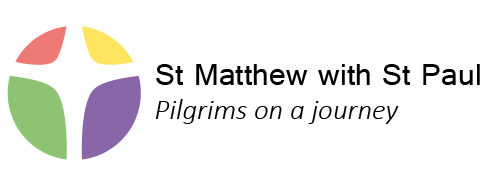 Parochial Church Council of St Matthew with St Paul, WinchesterJOB APPLICATION FORMApplication for employment as: Site ManagerName: Address:Postcode:Phone:Email:Education and trainingDetails of your three highest education and training standards:QualificationsDetails of your three highest qualifications:Employment history*No approach will be made to your present employer or past employer before an offer of employment is made to you.Present or most recent employer:Address:Postcode:Job title:Description of duties, salary, hours and (if applicable) reason for leavingDetails:Please tell us about other jobs you have held, giving dates, duration and reasons for leavingDetails:Please tell us why you applied for this job and include what you think you can bring to the roleDetails:Managing volunteers and voluntary workPlease give details of managing or working with volunteers, or being a volunteer:Do you consider yourself to have a disability?		Yes / NoPlease tell us if there are any ‘reasonable adjustments’ we can make to assist you in your application or with our recruitment process.Details:We hope to interview in the week beginning 22 March 2021.Please tell us if there are any dates when you will not be available for interview.Dates I cannot make for an interview:I confirm that the information I have provided on this form is correct and I accept that providing deliberately false information could result in my dismissal.Name 						(please print)Signature						Date Please send this form by email to admin@stmatthewstpaul.org. If you are unable to sign it electronically, you will be required to sign it if you are invited for an interview. Please note, applications will not be received after 3 March 2021.